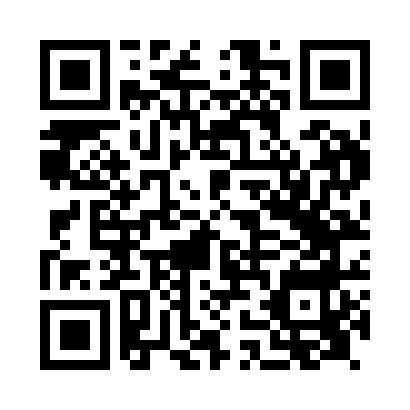 Prayer times for Annan, Dumfries and Galloway, UKMon 1 Apr 2024 - Tue 30 Apr 2024High Latitude Method: Angle Based RulePrayer Calculation Method: Islamic Society of North AmericaAsar Calculation Method: HanafiPrayer times provided by https://www.salahtimes.comDateDayFajrSunriseDhuhrAsrMaghribIsha1Mon4:586:441:175:427:519:372Tue4:556:411:165:447:539:403Wed4:516:391:165:457:559:424Thu4:486:361:165:477:579:455Fri4:456:341:165:487:599:486Sat4:426:311:155:498:019:507Sun4:396:291:155:518:039:538Mon4:366:261:155:528:059:559Tue4:336:241:155:538:079:5810Wed4:296:211:145:558:0810:0111Thu4:266:191:145:568:1010:0412Fri4:236:161:145:588:1210:0613Sat4:196:141:135:598:1410:0914Sun4:166:111:136:008:1610:1215Mon4:136:091:136:018:1810:1516Tue4:096:061:136:038:2010:1817Wed4:066:041:136:048:2210:2118Thu4:026:021:126:058:2410:2419Fri3:595:591:126:078:2610:2720Sat3:565:571:126:088:2810:3021Sun3:525:551:126:098:3010:3322Mon3:485:521:116:108:3210:3623Tue3:455:501:116:128:3410:4024Wed3:415:481:116:138:3610:4325Thu3:385:451:116:148:3810:4626Fri3:345:431:116:158:4010:5027Sat3:305:411:116:178:4210:5328Sun3:265:391:106:188:4310:5729Mon3:245:361:106:198:4510:5830Tue3:225:341:106:208:4710:59